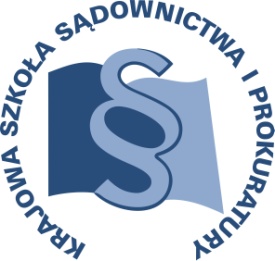 OSU-III-401-129/2015						Lublin,  8  lipca 2015 r.C 5/E/15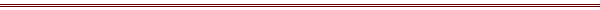 P R O G R A MSZKOLENIA DLA SĘDZIÓW ORZEKAJĄCYCH 
W WYDZIAŁACH PRACY I UBEZPIECZEŃ SPOŁECZNYCH 
W SĄDACH APELACYJNYCH I SĄDACH OKRĘGOWYCHTEMAT SZKOLENIA:„Aktualne problemy orzecznicze – szkolenie w Sądzie Najwyższym.”Zagadnienia praktyczne wynikające ze zmian wprowadzonych ustawą z dnia 15 stycznia 2015r. o zmianie ustawy- Kodeks postępowania cywilnego oraz niektórych innych ustaw ( Dz. U. 2015 poz. 218) w zakresie dotyczącym postepowania w sprawach z zakresu ubezpieczeń społecznych ze szczególnym uwzględnieniem nowej regulacji zainteresowanego.Aktualne problemy orzecznicze na tle wznowienia postępowania w trybie art. 114 ustawy z dnia 17 grudnia 1998r. o emeryturach i rentach z Funduszu Ubezpieczeń Społecznych.Problemy orzecznicze na tle ustawy z dnia 9 listopada 2012r.( Dz. U. z 2012 r. poz. 1551) o umarzaniu należności powstałych z tytułu nieopłaconych składek przez osoby prowadzące pozarolniczą działalność w sprawach dotyczących odwołań od decyzji odmawiających wszczęcia lub  umorzenia oraz  decyzji umarzających postępowanie, umarzających należności.DATA I MIEJSCE:30 września 2015 r.		Sąd Najwyższy
					Plac Krasińskich 2/4/6
					00-951 Warszawa					tel. (22) 530-82-70sala konferencyjna Izby Pracy, Ubezpieczeń Społecznych oraz Spraw PublicznychORGANIZATOR:Krajowa Szkoła Sądownictwa i ProkuraturyOśrodek Szkolenia Ustawicznego i Współpracy MiędzynarodowejKrakowskie Przedmieście 62, 20 - 076 Lublin  tel. 0 81 440 87 10						fax. 0 81 440 87 11OSOBY ODPOWIEDZIALNE ZE STRONY ORGANIZATORA:merytorycznie:sędzia Anna Cybulskatel. 81 458 37 57 e-mail: a.cybulska@kssip.gov.plorganizacyjnie:Małgorzata Staniak	tel. 81 440 87 39e-mail: m.staniak@kssip.gov.pl WYKŁADOWCY:Jolanta Strusińska-Żukowska – Sędzia Sądu Najwyższego Izby Pracy, Ubezpieczeń Społecznych i Spraw Publicznych, wizytator z wieloletnią praktyką w Sądzie Okręgowym i Apelacyjnym w Warszawie. Współautor komentarza do ustawy o systemie ubezpieczeń społecznych, wyd. C.H. Beck 2011 r. 
i współautor komentarza do ustawy o emeryturach i rentach z Funduszu Ubezpieczeń Społecznych 
i ustawy o emeryturach pomostowych., wyd. C.H. Beck 2013 r. Znany i ceniony wykładowca 
z zakresu prawa pracy i ubezpieczeń społecznych. Zajęcia prowadzone będą w formie wykładu.PROGRAM SZCZEGÓŁOWYŚroda			30 września 2015 r.10.00 – 11.30	Zagadnienia praktyczne wynikające ze zmian wprowadzonych ustawą z dnia 15 stycznia 2015r.
o zmianie ustawy – Kodeks postępowania cywilnego oraz niektórych innych ustaw (Dz. U. 2015 poz. 218)
w zakresie dotyczącym postepowania w sprawach
z zakresu ubezpieczeń społecznych ze szczególnym uwzględnieniem nowej regulacji zainteresowanego. Aktualne problemy orzecznicze na tle wznowienia postępowania w trybie art. 114 ustawy z dnia 17 grudnia 1998 r. o emeryturach i rentach z Funduszu Ubezpieczeń Społecznych.Problemy orzecznicze na tle ustawy z dnia 9 listopada 2012 r. (Dz. U. z 2012 r. poz. 1551)
o umarzaniu należności powstałych z tytułu nieopłaconych składek przez osoby prowadzące pozarolniczą działalność w sprawach dotyczących odwołań od decyzji odmawiających wszczęcia lub  umorzenia oraz  decyzji umarzających postępowanie, umarzających należności.Prowadzący – SSN Jolanta Strusińska-Żukowska11.30 – 11.45      		przerwa11.45 – 12.55    		Cd. zajęćProwadzący – SSN Jolanta Strusińska-Żukowska12.55 – 13.25    		przerwa13.25 – 14.30   		Cd. zajęćProwadzący – SSN Jolanta Strusińska-Żukowska14.30 – 14.45    		przerwa14.45 – 16.15   		Cd. zajęćProwadzący – SSN Jolanta Strusińska-ŻukowskaProgram szkolenia dostępny jest na Platformie Szkoleniowej KSSiP pod adresem:http://szkolenia.kssip.gov.pl/login/ oraz na stronie internetowej KSSiP pod adresem: www.kssip.gov.plWarunkiem uzyskania zaświadczenia jest obecność na szkoleniu potwierdzona podpisem na liście obecności.Z upoważnienia Zastępcy Dyrektora
Krajowej Szkoły Sądownictwa i Prokuratury
ds. Szkolenia Ustawicznego i Współpracy Międzynarodowejsędziego Adama Czerwińskiego/-/Kierownik Działu Planowania Szkoleńsędzia Greta Książkiewicz